CONTRATO ADMINISTRATIVO Nº. 099/2017CONTRATO QUE ENTRE SI CELEBRAM O MUNICÍPIO DE IGUATEMI/MS E A EMPRESA DIMASTER COMÉRCIO DE PRODUTOS HOSPITALRES LTDA.I. DAS PARTES: O MUNICÍPIO DE IGUATEMI ESTADO DE MATO GROSSO DO SUL, pessoa jurídica de direito público interno, com sede à Avenida Laudelino Peixoto, nº. 871, Centro, em Iguatemi/MS, inscrito no CNPJ/MF sob o nº.03.568.318/0001-61, neste ato representando a CONTRATANTE a Prefeita Municipal, a Sra. Patricia Derenusson Nelli Margatto Nunes, brasileira, casada, odontóloga, portadora da Cédula de identidade RG nº. 3.932.359-1 SSP/PR e inscrito no CPF sob o nº. 735.027.829-20, residente e domiciliado na Avenida Jardelino José Moreira, nº. 1301, neste Município, e de outro lado à empresa DIMASTER COMÉRCIO DE PRODUTOS HOSPITALRES LTDA, inscrita no CNPJ sob o nº. 02.520.829/0001-40, com sede na Rodovia BR 480, nº. 180, na cidade de Barão de Cotegipe/RS, neste ato representada pelo Sr. Gleison Sachet, brasileiro, casado, empresário, portador do RG nº. 805113471 expedida pela SSP/RS, inscrito no CPF sob o nº. 650.526.920-72, residente e domiciliado à Rua Vasco da Gama, nº 33, Apto. 02, Bairro Centro, na cidade de Barão de Cotegipe/RS, doravante denominada simplesmente CONTRATADA.II. DA AUTORIZAÇÃO E LICITAÇÃO: O presente Contrato é celebrado em decorrência da homologação exarada em despacho constante do Pregão Presencial n° 040/2017, gerado pelo Processo Administrativo nº. 080/2017, que faz parte integrante e complementar deste Contrato, como se nele estivesse contido.III. FUNDAMENTO LEGAL: O presente Contrato é regido pelas cláusulas e condições nele contidos, pela Lei Federal n.º 8.666/93 e suas posteriores alterações.CLÁUSULA PRIMEIRA – DO OBJETOO objeto da presente licitação refere-se à seleção da proposta mais vantajosa para aquisição de Medicamentos, com entrega parcelada, que serão distribuídos e utilizados na rede Municipal de Saúde, atendendo as necessidades da Secretaria Municipal de Saúde, em conformidade com as especificações e quantidades descritas no ANEXO I – Proposta de Preços, conforme planilha abaixo: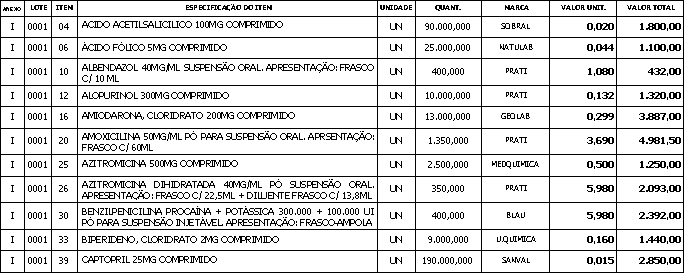 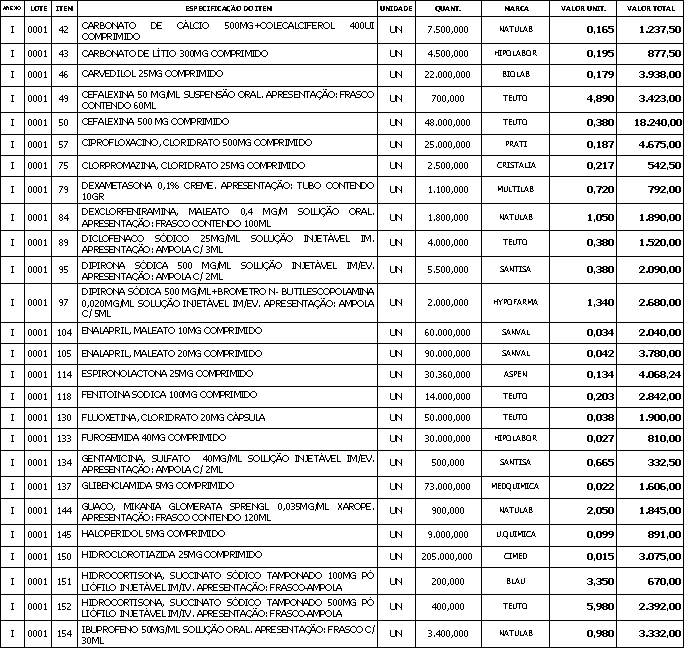 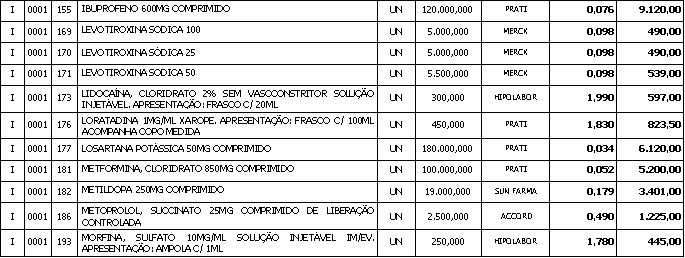 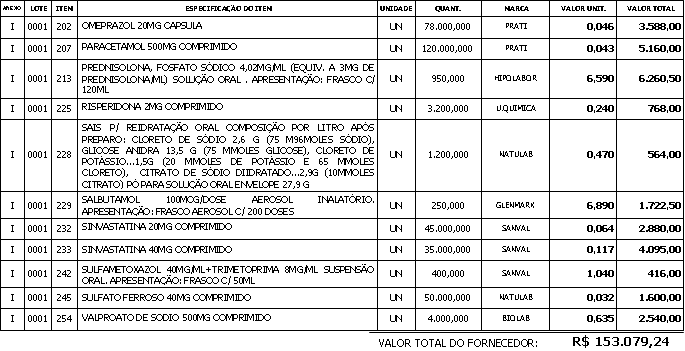 01.02. Os produtos deverão ser entregues parceladamente, mediante requisição da Secretaria Municipal de Saúde, com entregas no prazo máximo e improrrogável de 03 (três) dias úteis, conforme item 13.1 do Edital, do recebimento da requisição.§ Único – 	É parte integrante do presente Contrato, o Edital seus Anexos incluindo as condições estabelecidas e as correções e esclarecimentos feitos durante o procedimento licitatório, bem como, a proposta de preços apresentada pela Contratada, cujo inteiro teor as partes declaram ter conhecimento e aceitam independente de transcrição. Os documentos referidos são considerados suficientes para, em complemento a este Contrato, definirem a sua extensão, e desta forma, regerem a execução adequada do Contrato ora celebrado.CLÁUSULA SEGUNDA – DO REGIME DE EXECUÇÃO02.01. O presente objeto será prestado sob a forma de execução indireta, conforme dispõe inciso VIII, do art. 6º, da Lei nº 8.666/93 e alterações.CLÁUSULA TERCEIRA – DAS OBRIGAÇÕES DA CONTRATADA03.01. Constituem obrigações da CONTRATADA, além das demais previstas neste Contrato ou dele decorrentes:a) cumprir fielmente todas as disposições estabelecidas neste Contrato;b) cumprir todos os prazos consignados e estabelecidos neste Contrato;c) independentemente da aceitação, garantir a boa qualidade dos produtos, bem como efetuar a troca dos que apresentarem problemas de qualidade durante o armazenamento e dentro do seu prazo de validade;d) responsabilizar-se pelo transporte dos produtos, de seu estabelecimento até o local determinado para entrega, bem como pelo seu descarregamento;e) entregar os produtos ofertado no local indicado pela Administração/Secretaria, no âmbito do Município de Iguatemi, dentro dos prazos estabelecidos;f) entregar os produtos ofertados de acordo com os requisitos de quantidade, marca, modelo, procedência, especificação técnica e demais condições, em conformidade com o disposto no Edital de Licitação;g) entregar produtos novos, entendidos como tais, os de primeira utilização, garantindo sua qualidade, sem a necessidade de outras adaptações; se for o caso.h) entregar, no caso de produtos importados, toda a documentação inerente, quando solicitado pela Administração;i) substituir, imediatamente, às suas expensas, todo e qualquer produto julgado pela Secretaria Municipal de Saúde como estando em desacordo com as especificações, bem como repor aqueles faltantes, no prazo de 48 (quarenta e oito) horas da comunicação da Secretaria;j) atender, prioritariamente, pedidos de emergência da Secretaria Municipal de Saúde, em prazo não superior a 24 (vinte e quatro) horas;k) responsabilizar-se pelos encargos decorrentes do cumprimento das obrigações supramencionadas, bem como pelo recolhimento de todos os impostos, taxas, tarifas, contribuições ou emolumentos federais, estaduais e municipais, que incidam ou venham incidir sobre o objeto deste Contrato, bem como apresentar os respectivos comprovantes, quando solicitados pelo Município de Iguatemi/MS;l) responsabilizar-se pelo perfeito acondicionamento dos produtos fornecidos, de acordo com as exigências deste Contrato, zelando para que sejam entregues em perfeito estado de conservação;m) manter durante a execução do Contrato, em compatibilidade com as obrigações por ele assumidas, todas as condições de habilitação e qualificação exigidas no processo licitatório;n) instruir o fornecimento dos produtos deste Contrato com as notas fiscais correspondentes, juntando cópia da solicitação de entrega e do comprovante do respectivo recebimento;o) cumprir todas as leis e posturas federais, estaduais e municipais pertinentes e responsabilizar-se por todos prejuízos decorrentes de infrações a que houver dado causa.p) responsabilizar-se pelos danos causados diretamente ao Município de Iguatemi/MS ou a terceiros, decorrentes de sua culpa ou dolo na execução deste Contrato, não excluindo ou reduzindo esta responsabilidade à fiscalização ou acompanhamento pelo representante do Município;CLÁUSULA QUARTA – DAS OBRIGAÇÕES DA CONTRATANTE04.01. Constituem obrigações da CONTRATANTE, além das demais previstas neste Contrato ou dele decorrentes:Fiscalizar o presente Contrato através do setor competente da CONTRATANTE;Acompanhar a entrega dos produtos efetuada pela CONTRATADA, podendo intervir durante a sua execução, para fins de ajustes ou suspensão da entrega;Rejeitar os produtos em desacordo com as especificações exigidas, hipótese em que o recebimento será parcial, sujeitando-se a Contratada às penalidades cabíveis;Notificar, formal e tempestivamente, a CONTRATADA sobre as irregularidades observadas no cumprimento deste Contrato;Notificar a CONTRATADA, por escrito e com antecedência, sobre multas, penalidades e quaisquer débitos de sua responsabilidade;Cumprir todos os compromissos financeiros assumidos com a CONTRATADA;Fornecer e colocar à disposição da CONTRATADA todos os elementos e informações que se fizerem necessários à execução do fornecimento;Proporcionar condições para a boa consecução do objeto deste Contrato.CLÁUSULA QUINTA – DA ENTREGA E RECEBIMENTO DO OBJETO05.01.  Os produtos serão recebidos pela Secretaria Municipal de Saúde de forma parcelada e de acordo com sua solicitação.05.01.01. O prazo estimado de fornecimento dos produtos licitados será até 31/12/2017, prazo este em que o município estima consumir os produtos licitados.05.01.02. A Contratada obriga-se a fornecer o objeto em conformidade com as especificações descritas na Proposta de Preço (Anexo-I do Edital), sendo de sua inteira responsabilidade a substituição quando não estiver em conformidade com as referidas especificações.05.02.  Os produtos deverão ser entregues na Secretaria Municipal de Saúde, sito à Av. Laudelino Peixoto, nº 871, centro, na cidade de Iguatemi/MS, ou onde a mesma indicar, no prazo máximo de 03 (três) dias úteis, após sua solicitação.05.03.  O recebimento dos produtos se efetivará, em conformidade com os arts.  76 da Lei nº. 8666/93, mediante recibo, nos seguintes termos:a) definitivamente, após a verificação da qualidade, quantidade, características e especificações dos materiais e consequente aceitação do responsável pelo do setor competente, no prazo máximo de 02 (dois) dias úteis, mediante “Termo de Aceite Definitivo”.05.03.01.  Recebidos os produtos, nos termos acima, se a qualquer tempo durante a sua utilização normal, vier a se constatar incompatibilidade com as especificações, proceder-se-á a imediata substituição dos mesmos.05.03.02. Será recusado o produto que não atenda às especificações constantes neste Contrato e/ou que não esteja adequado para uso.05.04. Os produtos deverão ter prazo de validade de no mínimo 06 (seis) meses a contar da data de aceite e/ou no mínimo 70% (setenta por cento) do prazo máximo para os produtos que possuam validade inferior à mencionada.05.05. Todas as despesas relativas à entrega dos produtos ocorrerão por conta exclusiva da Contratada.05.06.  A Contratada poderá solicitar até 02 (dois) dias úteis, antes do vencimento, a prorrogação do prazo de entrega, cabendo ao emitente a Secretaria de Saúde julgar o referido pedido.05.07. Se a Contratada deixar de entregar os produtos dentro do prazo estabelecido sem justificativa por escrito aceita pela Administração, sujeitar-se-á às penalidades impostas pela legislação vigente.05.08. Relativamente ao disposto na presente cláusula, aplica-se subsidiariamente, as disposições da Lei n.º 8.078/90 – Código de Defesa do Consumidor.05.09.  O(s) objeto(s) deste Contrato deve-se fazer acompanhado(s) da Nota Fiscal /Fatura discriminativas para efetuação de sua entrega.05.10. A Contratada ficará obrigada a trocar, as suas expensas, os produtos que vier a ser recusado sendo que o ato de recebimento não importará sua aceitação.CLÁUSULA SEXTA – DOS DIREITOS E RESPONSABILIDADES06.01. O presente Contrato deverá ser executado fielmente pelas partes, de acordo com as cláusulas avençadas e as normas da Lei Federal n.º 8.666/93 e suas atualizações, respondendo cada uma pelas consequências de sua inexecução total ou parcial.06.02. Em relação ao presente Contrato é conferido ao Município de Iguatemi a prerrogativa de:I. Modificá-lo unilateralmente, para melhor adequação às finalidades de interesse público, respeitados os direitos da contratada;II. Rescindi-lo, unilateralmente nos casos especificados no item “13.01” deste Contrato;III. Aplicar sanções motivadas pela inexecução total ou parcial do presente ajuste.06.02.01. As cláusulas econômico-financeiras e monetárias deste Contrato não poderão ser alteradas sem prévia concordância da Contratada.06.02.02. Na hipótese do inciso I do item “06.02”, as cláusulas econômico-financeiras deste Contrato deverão ser revistas para que se mantenha o equilíbrio contratual.06.03. A declaração de nulidade do presente Contrato opera retroativamente impedindo os efeitos jurídicos que ele, ordinariamente, deveria produzir, além de desconstituir os já produzidos.06.03.01. A nulidade não exonera o Município de Iguatemi do dever de indenizar a Contratada pelo que está houver executado até a data em que ela for declarada e por outros prejuízos regularmente comprovados, contanto que não lhe seja imputável, comprovando-se a responsabilidade de quem lhe deu causa.06.05. 	O presente Contrato poderá ser alterado, com as devidas justificativas, nos seguintes casos:I. Unilateralmente pelo Município de Iguatemi/MS:a) quando houver modificação do projeto ou das especificações, para melhor adequação técnica aos seus objetivos;b) quando necessária à modificação do valor contratual em decorrência de acréscimo ou diminuição quantitativa do objeto contratual, no limite especificado neste Contrato;II. Por acordo das partes:a) quando necessária à substituição da garantia de execução;b) quando necessária à modificação do regime de execução dos serviços, em face de verificação técnica da inaplicabilidade dos termos contratuais originários;c) quando necessária à modificação da forma de pagamento, por imposição de circunstâncias supervenientes, mantido o valor inicial atualizado, vedada a antecipação do pagamento, com relação ao cronograma de pagamento fixado, sem a correspondente contraprestação de execução dos serviços;d) na hipótese do disposto na letra "d" do inciso II do artigo 65 da Lei Federal nº. 8.666/93.06.06. Quaisquer tributos ou encargos legais criados, alterados ou extintos, bem como a superveniência de disposições legais, quando ocorrido após a data da apresentação da proposta, de comprovada repercussão nos preços contratados, implicarão a revisão destes para mais ou para menos, conforme o caso.06.07. A Contratada poderá perder a condição de adjudicatário e/ou contratado caso venha a se enquadrar nas situações previstas nos artigos 77 e 78 da Lei 8.666/93 e suas alterações posteriores e nos casos que especifica:a) estado de protesto, falência e concordata, insolvência notória ou situação econômica – financeira comprometida;b) ter título protestado cujo valor possua, a juízo da contratada comprometer a sua idoneidade financeira e/ou a eficiente execução do Contrato; c) ter sido declarado devedor das Fazendas Federal, Estadual ou Municipal, do INSS, FGTS ou sentenciado pelo Procon.CLÁUSULA SÉTIMA – DOS RECURSOS ORÇAMENTÁRIOS07.01. As despesas decorrentes da aquisição correrão à conta das seguintes Dotações Orçamentárias:07.02. A CONTRATANTE se reserva o direito de, a seu critério, utilizar ou não a totalidade da verba prevista.CLÁUSULA OITAVA – DO VALOR DO CONTRATO08.01. O valor total deste Contrato é de R$ 153.079,24 (Cento e cinquenta e três mil setenta e nove reais e vinte e quatro centavos. CLÁUSULA NONA – DO PAGAMENTO E DO REAJUSTE09.01. O pagamento decorrente do fornecimento do objeto deste Contrato será efetuado em até 30 (trinta) dias após entrega dos materiais solicitados e a apresentação da respectiva documentação fiscal, devidamente atestada pelo setor competente, conforme dispõe o art. 40, inciso XIV, alínea “a”, combinado com o art. 73, inciso II, alínea “b”, da Lei n° 8.666/93 e alterações.09.03. Caso se constate erro ou irregularidade na Nota Fiscal Eletrônica (NFe), a CONTRATANTE, a seu critério, poderá devolvê-la, para as devidas correções, ou aceitá-la, com a glosa da parte que considerar indevida.09.03.01. Na hipótese de devolução, a Nota Fiscal Eletrônica (NFe) será considerada como não apresentada, para fins de atendimento das condições contratuais.09.04. O CONTRATANTE não pagará, sem que tenha autorizado prévia e formalmente, nenhum compromisso que lhe venha a ser cobrado diretamente por terceiros, sejam ou não instituições financeiras.09.05. Os eventuais encargos financeiros, processuais e outros, decorrentes da inobservância, pela CONTRATADA, de prazo de pagamento, serão de sua exclusiva responsabilidade.09.06. Em hipótese alguma será concedida o reajustamento dos preços propostos, e o valor constante da nota fiscal/fatura, quando da sua apresentação, não sofrerá qualquer atualização monetária até o efetivo pagamento.09.07. A CONTRATANTE, efetuará retenção, na fonte, dos tributos e contribuições sobre todos os pagamentos à CONTRATADA.09.08. O valor é fixo e irreajustável pelo período determinado em Lei e que no momento é de 12 (doze) meses, a contar da assinatura do presente instrumento. Após este período admite-se reajuste de preços e fica eleito o índice oficial que melhor reflita a variação ponderada dos custos da contratada, desde que publicamente divulgado.09.08.01. –	Caso ocorra variação nos preços, a contratada deverá solicitar formalmente ao MUNICÍPIO DE IGUATEMI, devidamente acompanhado de documentos que comprovem a procedência do pedido.09.09. Em caso de devolução da Nota Fiscal Eletrônica (NFe) para correção, o prazo para pagamento passará a fluir após a sua representação.09.10. – As Notas Fiscais Eletrônica (NFe) correspondente, serão discriminativas, constando o número do Contrato a ser firmado.09.11. O pagamento só será efetuado após a comprovação pelo contratado de que se encontra em dia com suas obrigações para com o sistema de seguridade social, mediante apresentação das Certidões Negativas de Débito com o INSS, CNDT e FGTS.09.12. A contratada ficará obrigada a aceitar nas mesmas condições contratuais, acréscimos ou supressões de até 25% (vinte e cinco por cento) do valor inicial atualizado do contrato.CLÁUSULA DÉCIMA – DA VIGÊNCIA10.01. O presente instrumento contratual terá vigência até 31/12/2017, contados a partir de sua assinatura.CLÁUSULA DÉCIMA PRIMEIRA – DA FISCALIZAÇÃO11.01. A CONTRATANTE fiscalizará a execução do fornecimento contratado e verificará o cumprimento das especificações solicitadas, no todo ou em parte, no sentido de corresponderem ao desejado ou especificado.11.02. A fiscalização pela CONTRATANTE não desobriga a CONTRATADA de sua responsabilidade quanto a perfeita execução do objeto deste instrumento.11.03. A ausência de comunicação por parte da CONTRATANTE, referente a irregularidades ou falhas, não exime a CONTRATADA das responsabilidades determinadas neste Contrato.11.04. A CONTRATADA permitirá e oferecerá condições para a mais ampla e completa fiscalização, durante a vigência deste Contrato, fornecendo informações, propiciando o acesso à documentação pertinente e atendendo às observações e exigências apresentadas pela fiscalização.11.05. A CONTRATANTE realizará, avaliação da qualidade do atendimento, dos resultados concretos dos esforços sugeridos pela CONTRATADA e dos benefícios decorrentes da política de preços por ela praticada.11.06. A avaliação será considerada pela CONTRATANTE para aquilatar a necessidade de solicitar à CONTRATADA que melhore a qualidade dos materiais, para decidir sobre a conveniência de renovar ou, a qualquer tempo, rescindir o presente Contrato ou, ainda, para fornecer, quando solicitado pela CONTRATADA, declarações sobre seu desempenho, a fim de servir de prova de capacitação técnica em licitações públicas.CLÁUSULA DÉCIMA SEGUNDA – DAS SANÇÕES ADMINISTRATIVAS12.1. Nos termos do artigo 86 da Lei Federal nº. 8.666/93, fica estipulado o percentual de 0,5% (meio por cento) sobre o valor inadimplido, a título de multa de mora, por dia de atraso injustificado no fornecimento do objeto deste contrato, até o limite de 10% (dez por cento) do valor empenhado. 12.2. Em caso de inexecução total ou parcial do pactuado, em razão do descumprimento de qualquer das condições avençadas, a contratada ficará sujeita às seguintes penalidades nos termos do artigo 87 da Lei Federal nº. 8.666/93:I – Advertência;II - Multa de 10% (dez por cento) do valor do contrato;III – Suspensão temporária de participar de licitação e impedimento de contratar com a Administração por prazo não superior a 02 (dois) anos;IV - Declaração de inidoneidade para licitar ou contratar com a Administração Pública.12.3. A licitante convocada dentro do prazo de validade da sua proposta, que não celebrar o contrato, deixar de entregar ou apresentar documentação falsa exigida para o certame, ensejar o retardamento da execução de seu objeto, não mantiver a proposta, falhar ou fraudar na execução do contrato, comportar-se de modo inidôneo ou cometer fraude fiscal, ficará impedida de licitar e contratar com a União, Estados, Distrito Federal ou Municípios pelo prazo de até 05 (cinco) anos, sem prejuízo das multas previstas em edital e no contrato e das demais cominações legais.12.4. As penalidades somente poderão ser relevadas ou atenuadas pela autoridade competente aplicando-se o Princípio da Proporcionalidade, em razão de circunstâncias fundamentados em fatos reais e comprovados, desde que formuladas por escrito e no prazo máximo de 05 (cinco) dias úteis da data em que for oficiada a pretensão da Administração no sentido da aplicação da pena. 12.5. As multas de que trata este capítulo, deverão ser recolhidas pelas adjudicatárias em conta corrente em agência bancária devidamente credenciada pelo município no prazo máximo de 05 (cinco) a contar da data da notificação, ou quando for o caso, cobrado judicialmente.CLÁUSULA DÉCIMA TERCEIRA – DA RESCISÃO CONTRATUAL13.01. O presente Contrato poderá ser rescindido pelos motivos previstos nos art. 77 e 78 e nas formas estabelecidas no art. 79, todos da Lei n.º 8.666/93 e suas alterações.13.02. A rescisão, por algum dos motivos previstos na Lei n.º 8.666/93 e suas alterações, não dará à CONTRATADA direito a indenização a qualquer título, independentemente de interpelação judicial ou extrajudicial.13.03. A rescisão acarretará, independentemente de qualquer procedimento judicial ou extrajudicial por parte da CONTRATANTE, a retenção dos créditos decorrentes deste Contrato, limitada ao valor dos prejuízos causados, além das sanções previstas neste ajuste, até a completa indenização dos danos.13.04. Fica expressamente acordado que, em caso de rescisão, nenhuma remuneração será cabível, a não ser o ressarcimento de despesas autorizadas pela CONTRATANTE e, comprovadamente realizadas pela CONTRATADA, previstas no presente Contrato.13.05. Em caso de cisão, incorporação ou fusão da CONTRATADA com outras empresas, caberá à CONTRATANTE decidir pela continuidade do presente Contrato.CLÁUSULA DÉCIMA QUARTA – DO AMPARO LEGAL E DA SUJEIÇÃO ÀS NORMAS LEGAIS E CONTRATUAIS14.01. O presente Contrato regula-se pelas suas cláusulas e pelos seus preceitos de direito público, aplicando-lhe, supletivamente os princípios da teoria geral de Contratos e as disposições de direito privado.14.02. Este instrumento foi precedido de licitação, conforme dispõe o Art. 23, inciso II, alínea “a” da Lei 8666/93, e suas alterações.14.03. Relativamente ao disposto na presente Cláusula, aplicam-se subsidiariamente, as disposições da Lei n.º 8.078/90 - Código de Defesa do Consumidor.14.04. Os casos omissos que se tornarem controvertidos em face das cláusulas do presente Contrato serão resolvidos segundo os princípios jurídicos aplicáveis, por despacho fundamentado do (a) Sr (a). Prefeito (a) Municipal.14.05. Após a assinatura deste Contrato, toda comunicação entre o CONTRATANTE e a CONTRATADA será feita através de correspondência devidamente registrada.14.06. As partes se declaram sujeitas às normas previstas na Lei nº 8.666, de 21 de junho de 1993 e alterações posteriores, as demais disposições aplicáveis a Licitação e Contratos Administrativos e às cláusulas expressas neste CONTRATO.14.07. Em caso de dúvidas ou divergências entre os documentos citados no § Único da Cláusula Primeira, estas serão dirimidas considerando-se sempre os documentos mais recentes com prioridade sobre os mais antigos, e em caso de divergências com este Contrato, prevalecerá este último.14.09. Não terão eficácia quaisquer exceções às especificações contidas neste instrumento e/ou em seus anexos, em relação às quais a CONTRATANTE não houver, por escrito, se declarado de acordo.CLÁUSULA DÉCIMA QUINTA – DA NOVAÇÃO15.01. A não utilização, por qualquer das partes, dos direitos a elas assegurados neste Contrato e na Lei em geral e a não aplicação de quaisquer sanções neles previstas não importa em novação a seus termos, não devendo, portanto, ser interpretada como renúncia ou desistência de aplicação ou de ações futuras sendo que todos os recursos postos à disposição da CONTRATANTE serão considerados como cumulativos e não alternativos, inclusive em relação a dispositivos legais.CLÁUSULA DÉCIMA SEXTA – DAS ALTERAÇÕES16.01. O presente Contrato poderá ser alterado para ajuste de condições supervenientes que impliquem em modificações nos casos previstos em Diploma Legal pertinente à matéria.16.02. Para qualquer alteração nas condições ora estipuladas neste Contrato deverão ser feitas Termo Aditivo, assinado pelos representantes legais das CONTRATADAS.16.03. Em havendo alteração unilateral do Contrato que aumente os encargos da Contratada, o Município de Iguatemi deverá restabelecer, por aditamento, o equilíbrio econômico-financeiro inicial.CLÁUSULA DÉCIMA SÉTIMA – DA PUBLICAÇÃO DO EXTRATO17.01. A publicação do presente instrumento no Diário Oficial, em extrato, ficará a cargo da CONTRATANTE, no prazo e forma dispostos pela legislação pertinente.CLÁUSULA DÉCIMA OITAVA – DO FORO18.01. Fica eleito o foro da Comarca de Iguatemi, Estado de Mato Grosso do Sul, para dirimir todas as questões oriundas do presente Contrato, sendo esta, competente para a propositura de qualquer medida judicial, decorrente deste instrumento contratual, com a exclusão de qualquer outro, por mais privilegiado que seja. E, por estarem justos e acordados, assinam o presente Contrato em duas vias de igual teor e forma, juntamente com as testemunhas abaixo, de tudo ciente, para que produzam seus efeitos legais e jurídicos.Iguatemi/MS, 26 de Abril de 2017.TESTEMUNHAS:4  FUNDO MUNICIPAL DE SAÚDE - FMS
09  SECRETARIA MUNICIPAL DE SAÚDE
09.02  FUNDO MUNICIPAL DE SAÚDE
10.301.0702-2.049  GESTÃO DO BLOCO DE ATENÇÃO BÁSICA
3.3.90.30.00  MATERIAL DE CONSUMO
FONTE: 0.1.02-000     /     FICHA: 436
R$ 25.962,00 (Vinte e cinco mil novecentos e sessenta e dois reais);4  FUNDO MUNICIPAL DE SAÚDE - FMS
09  SECRETARIA MUNICIPAL DE SAÚDE
09.02  FUNDO MUNICIPAL DE SAÚDE
10.301.0702-2.056  OPERACIONALIZAÇÃO DAS AÇÕES E SERVIÇOS DO FIS/SAÚDE
3.3.90.30.00  MATERIAL DE CONSUMO
FONTE: 0.1.31-009     /     FICHA: 462
R$ 7.390,50 (Sete mil trezentos e noventa reais e cinquenta centavos);4  FUNDO MUNICIPAL DE SAÚDE - FMS
09  SECRETARIA MUNICIPAL DE SAÚDE
09.02  FUNDO MUNICIPAL DE SAÚDE
10.302.0703-2.066  GESTÃO DO BLOCO DE MÉDIA E ALTA COMPLEXIBILIDADE - MAC
3.3.90.30.00  MATERIAL DE CONSUMO
FONTE: 0.1.31-010     /     FICHA: 518
R$ 2.392,00 (Dois mil trezentos e noventa e dois reais);4  FUNDO MUNICIPAL DE SAÚDE - FMS
09  SECRETARIA MUNICIPAL DE SAÚDE
09.02  FUNDO MUNICIPAL DE SAÚDE
10.303.0701-2.047  GESTÃO DO BLOCO DE ASSISTÊNCIA FARMACÊUTICA
3.3.90.32.00  MATERIAL, BEM OU SERVIÇO PARA DISTRIBUIÇÃO GRATUITA
FONTE: 0.1.02-000     /     FICHA: 529
R$ 9.044,50 (Nove mil quarenta e quatro reais e cinquenta centavos);4  FUNDO MUNICIPAL DE SAÚDE - FMS
09  SECRETARIA MUNICIPAL DE SAÚDE
09.01  SECRETARIA MUNICIPAL DE SAÚDE
10.122.0700-2.004  MANUTENÇÃO DAS ATIVIDADES DA SECRETARIA MUNICIPAL DE SAÚDE
3.3.90.32.00  MATERIAL, BEM OU SERVIÇO PARA DISTRIBUIÇÃO GRATUITA
FONTE: 0.1.02-000     /     FICHA: 427
R$ 31.663,00 (Trinta e um mil seiscentos e sessenta e três reais);4  FUNDO MUNICIPAL DE SAÚDE - FMS
09  SECRETARIA MUNICIPAL DE SAÚDE
09.02  FUNDO MUNICIPAL DE SAÚDE
10.303.0701-2.047  GESTÃO DO BLOCO DE ASSISTÊNCIA FARMACÊUTICA
3.3.90.32.00  MATERIAL, BEM OU SERVIÇO PARA DISTRIBUIÇÃO GRATUITA
FONTE: 0.1.14-014     /     FICHA: 530
R$ 33.150,50 (Trinta e três mil cento e cinquenta reais e cinquenta centavos);4  FUNDO MUNICIPAL DE SAÚDE - FMS
09  SECRETARIA MUNICIPAL DE SAÚDE
09.02  FUNDO MUNICIPAL DE SAÚDE
10.303.0701-2.047  GESTÃO DO BLOCO DE ASSISTÊNCIA FARMACÊUTICA
3.3.90.32.00  MATERIAL, BEM OU SERVIÇO PARA DISTRIBUIÇÃO GRATUITA
FONTE: 0.1.31-014     /     FICHA: 531
R$ 14.583,00 (Catorze mil quinhentos e oitenta e três reais);4  FUNDO MUNICIPAL DE SAÚDE - FMS
09  SECRETARIA MUNICIPAL DE SAÚDE
09.01  SECRETARIA MUNICIPAL DE SAÚDE
10.122.0700-2.004  MANUTENÇÃO DAS ATIVIDADES DA SECRETARIA MUNICIPAL DE SAÚDE
3.3.90.30.00  MATERIAL DE CONSUMO
FONTE: 0.1.02-000     /     FICHA: 426
R$ 24.825,50 (Vinte e quatro mil oitocentos e vinte cinco reais e cinquenta centavos);4  FUNDO MUNICIPAL DE SAÚDE - FMS
09  SECRETARIA MUNICIPAL DE SAÚDE
09.02  FUNDO MUNICIPAL DE SAÚDE
10.301.0702-2.049  GESTÃO DO BLOCO DE ATENÇÃO BÁSICA
3.3.90.30.00  MATERIAL DE CONSUMO
FONTE: 0.1.14-008     /     FICHA: 436
R$ 4.068,24 (Quatro mil sessenta oito reais e vinte e quatro centavos).______________________________Patricia Derenusson Nelli Margatto NunesPREFEITA MUNICIPAL (CONTRATANTE)______________________________Patricia Derenusson Nelli Margatto NunesPREFEITA MUNICIPAL (CONTRATANTE)_________________________________Gleison SachetDIMASTER COMÉRCIO DE PRODUTOS HOSPITALARES LTDA (CONTRATADA)_________________________________Gleison SachetDIMASTER COMÉRCIO DE PRODUTOS HOSPITALARES LTDA (CONTRATADA)